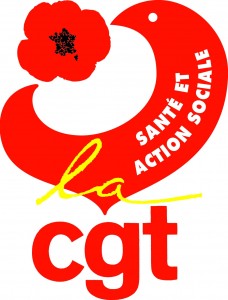 Hôpital Lyon-SudTel : 04.78.86.17.11 ou  36.17.11Hôpital Henry GabrielleTel : 04 78 86 50 99 ou 36 50 99Site : cgt-ghs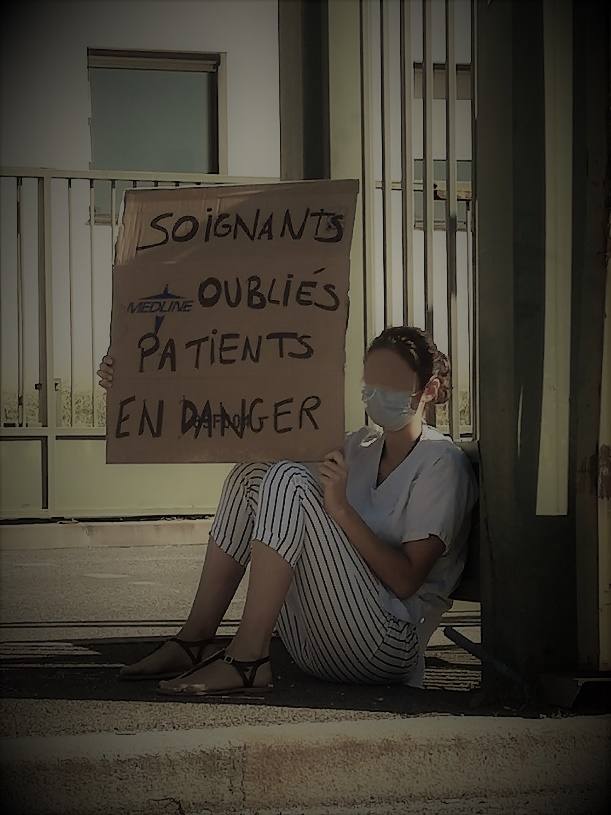 Pour un véritable plan Emploi – formation,reconnaissance des qualifications,Pour la titularisation et la résorption desemplois précaires,Pour l’amélioration des conditions de travail et de vie,le respect des droits et libertés,Pour des augmentations salariales, de reclassements,de reconnaissance des qualifications et responsabilités,Pour la réponse aux besoins de la population à traversla protection sociale, la santé, les services publics,Pour la défense et le maintien des avantages acquisstatutaires, conventionnels et locaux, etc.Mobilisation de TOUT le personnel prévue LUNDI 19 Août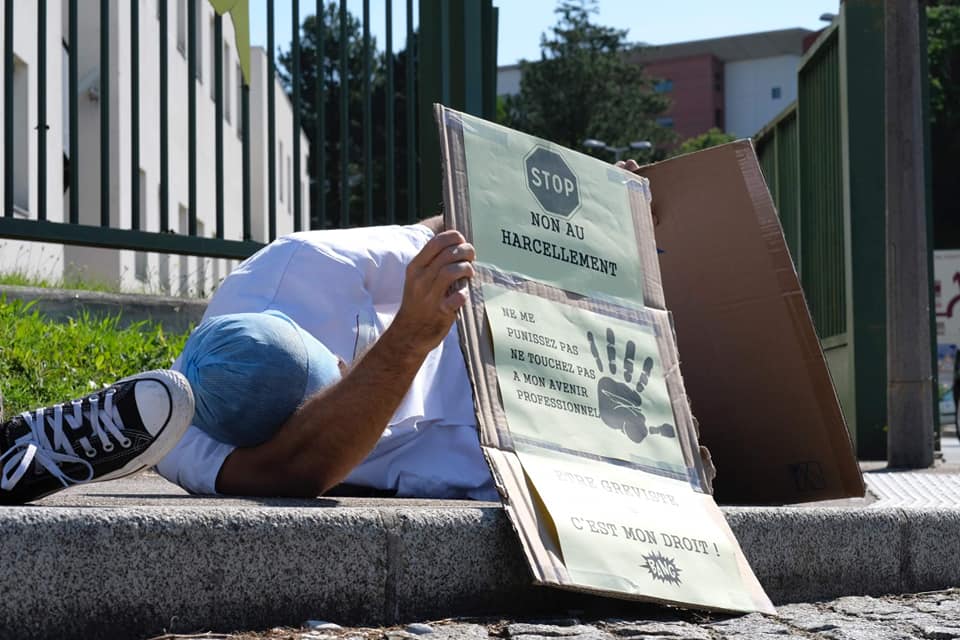 